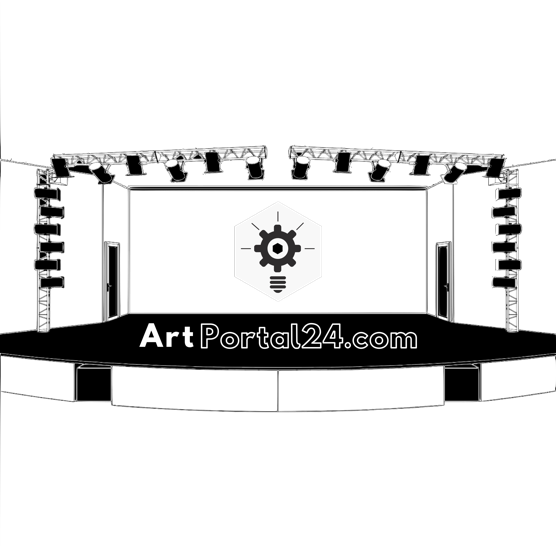 Авторский инструмент креатива«Линии ассоциаций»(автор Антон Косов)Лексика/танецКостюм/ образЗвук/свет/цветДействие /конфликт